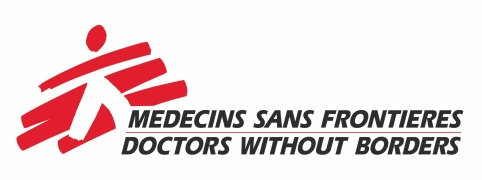 OCA OT-nurse self-assessment skill listWhich subspecialty are you familiar with?  Please tick and fill out years of experience. Please describe what management training and experience you have (include year): What type of life support training do you have (BCLS, ACLS, ATLS)? (include year)What is your level of familiarity in regards to below surgeries? Please tick.Please tick your level of familiarity to these equipment’s and procedures:Instrument (Scrub) nurse                                   _______years of experienceCirculating nurse                                                  _______years of experienceRN first assistant nurse (RNFA)	           _______years of experiencePost anaesthesia care unit (PACU)                   _______years of experienceType of surgeryNot FamiliarFamiliarVery FamiliarAppendectomy (open)LaparotomyPaediatric surgeryAbscess drainage Debridement (changing dressing under anaesthesia)Hernia RepairHead and neck surgeryPlastic surgery (local and regional flaps)Penetrating trauma (knife wounds, gun shots)UrologyWar surgery (blast injuries, high velocity GSW, etc.)Closed reduction of fracture/castingExternal fixationOpen fracturesAmputationsInternal fixationChest tube insertionCaesarean sectionsHysterectomySkin graftsCategoryEquipment / ProceduresNot familiarFamiliarVery FamiliarMSF EquipmentSurgical pump suctionMSF EquipmentElectrical cauteryMSF EquipmentElectric/DermatomeMSF EquipmentTourniquetMSF EquipmentPower drillMSF EquipmentO2 ConcentratorOT-safety Sharps (handling and disposure)OT-safety Surgical checklistsOT-safety Counts (sponges, sharps, instruments)OT-safety Informed consent for surgeryOT-safety PPE (Personal Protective Equipment)Specific skills for INSTRUMENTALISTSurgical hand washingSpecific skills for INSTRUMENTALISTSurgical dressing placementSpecific skills for INSTRUMENTALISTDonning sterile gloves/gownSpecific skills for INSTRUMENTALISTPreparation of MAYO table based on surgical needSpecific skills for INSTRUMENTALISTPrepare OT room and equipment based on surgical need Specific skills for INSTRUMENTALISTMaintaining sterile fieldSpecific skills for INSTRUMENTALISTCounting –compresses/instrumentsSpecific skills for INSTRUMENTALISTKnowing the names/uses of instruments and anticipating their needHygiene & SanitationSetting up and maintaining a sterile fieldHygiene & SanitationCleaning & disinfection of instruments and medical devicesHygiene & SanitationHandling storage of sterile suppliesHygiene & SanitationLoading and unloading autoclaveHygiene & SanitationPatient hygiene procedures before entering the OTHygiene & SanitationSterilisation with steam autoclave Hygiene & SanitationAssess sterilized package integrityHygiene & SanitationDryingHygiene & SanitationWrappingHygiene & SanitationLaundry – triage, cleaning and disinfection of linenHygiene & SanitationWaste managementPractical skills/techniquesIV-cannulationPractical skills/techniquesInsertion Urinary catheter Practical skills/techniquesCPRPractical skills/techniquesAirway managementPractical skills/techniquesWound carePractical skills/techniquesUse of negative pressure wound therapy (VAC)Practical skills/techniquesAdministration of IV-drugs & fluidsPractical skills/techniquesAdministration of oral/rectal drugsPractical skills/techniquesMonitoring and assessing vital signs (BP, pulse, respiration, pulse oximetry & temperature)Practical skills/techniquesEKG General ProceduresPrepare OT-room and equipment based on patient’s surgical needGeneral ProceduresPerforming a “Sign in” procedure (WHO standards for safe surgery)General ProceduresPerforming a “Time out” procedure (WHO standards for safe surgery)General ProceduresPerforming a “Sign out” procedure (WHO standards for safe surgery)General ProceduresSafe transfer of patient onto OT-bed and padding of pressure pointsGeneral ProceduresProper patient positioning (supine, lateral, prone, lithotomyGeneral ProceduresPost op care including mobilization, prevention of pressure sores, blood clots, atelectasis